Неделя здоровья.Тема:Игра с детьми: «Чудесный мешочек» с фруктами и овощами.Цель:  Закреплять знания о пользе овощах и фруктах, воспитывать потребность быть здоровым, развивать тактильные ощущения. 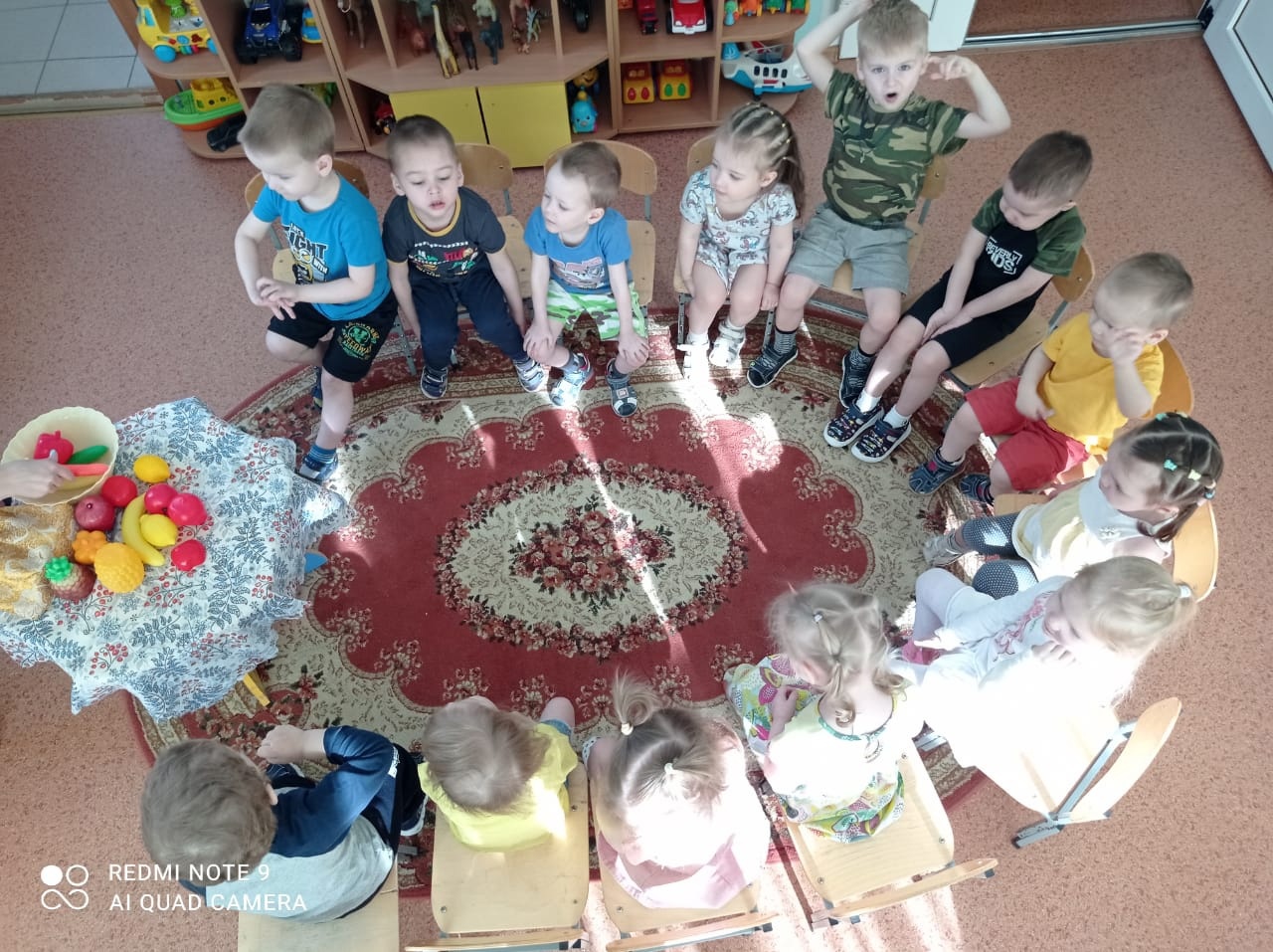 